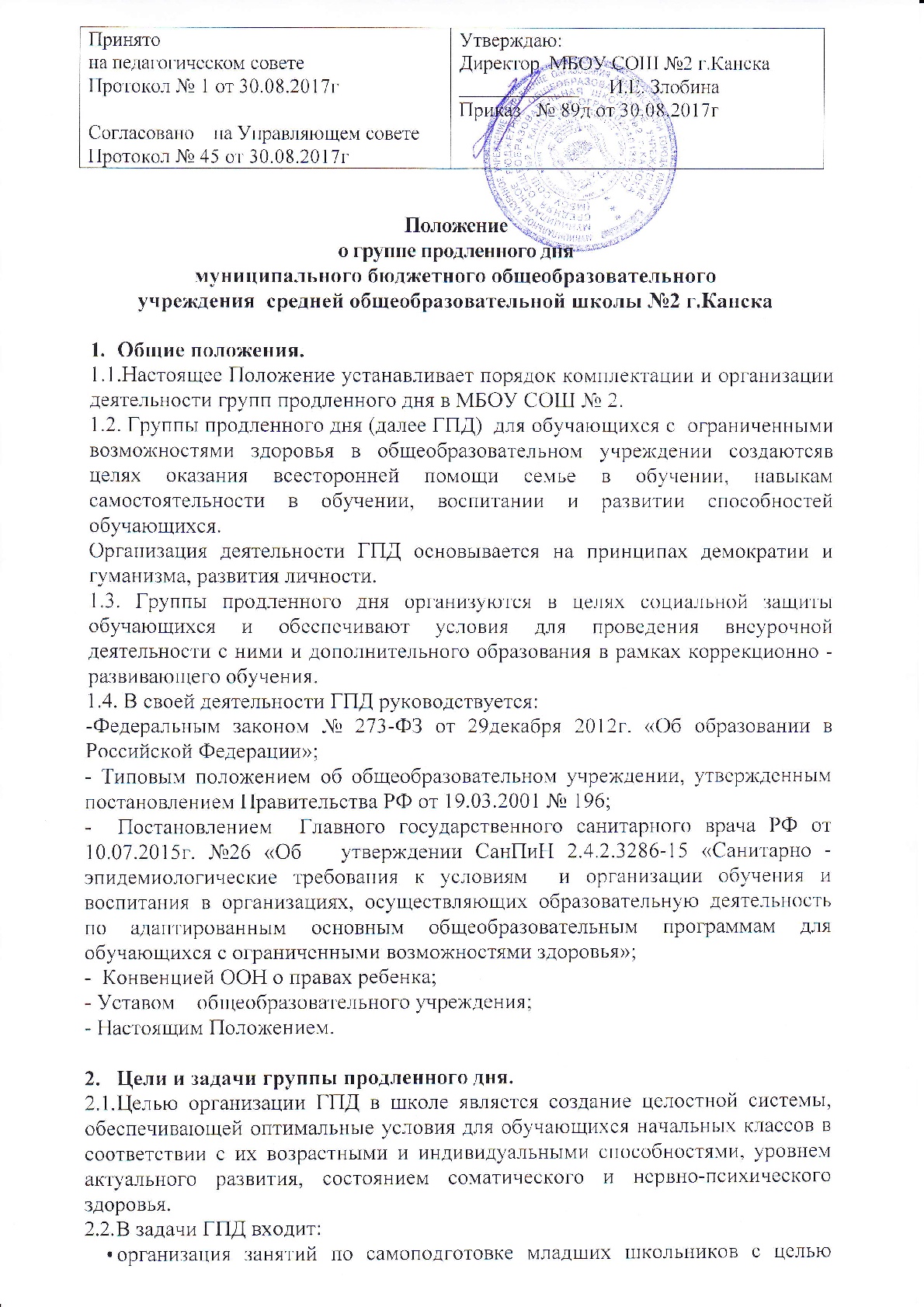 усвоения   общеобразовательных программ;организация мероприятий, направленных на сохранение здоровья учащихся;организация досуговой деятельности; развитие личностных интересов, способностей и дарований школьников, воспитание у них интереса к знаниям, пытливости и любознательности, инициативы и самостоятельности. 3.	Порядок комплектации и организации деятельности.3.1.	МБОУ СОШ №2 открывает группу продленного дня (далее ГПД) по желанию родителей (законных представлений) учащихся.Зачисление в ГПД и отчисление осуществляются приказом директора школы по заявлению родителей (законных представлений) обучающихся, разрабатывается приказ о функционировании группы продленного дня в текущем году с указанием контингента обучающихся и педагогов, работающих с группой, определением учебных и игровых помещений. Школа организует ГПД для обучающихся с  ограниченными возможностями здоровья с наполняемостью до 25человек.Деятельность ГПД регламентируется планом работы воспитателя и режимом дня с учетом расписания учебных занятий. Недельная предельно допустимая нагрузка в ГПД не более 25 часов при пятидневной рабочей неделе с учетом организации досуговой деятельности.3.6.Работа ГПД строится в соответствии с действующими требованиями Минздрава России по организации и режиму работы групп продленного дня.3.7.Учащиеся в ГПД находятся под наблюдением воспитателя во второй половине дня. 3.8. В ГПД продолжительность прогулки для обучающихся первой ступени составляет  1 час до начала самоподготовки. Продолжительность занятия по самоподготовки составляет 20-25 минут, с обязательной сменой видов деятельности и отдыхом. Общее количество времени, предназначенное для самоподготовки определяется классом обучения:  во 2-м классе - до 1часа;  в 3- 4 м классе до 1,5 часов. 3.9. В ГПД сочетается двигательная активность воспитанников на воздухе (прогулка, подвижные и спортивные игры, общественно-полезный труд) до начала самоподготовки. После самоподготовки - участие в мероприятиях эмоционального характера (занятия в кружках, игры, посещение зрелищных мероприятий, подготовка и проведение концертов самодеятельности, викторин и другие мероприятия).3.10.    В школе организуется горячее питание (второе) для воспитанников ГПД.3.11. К проведению воспитанниками ГПД внеурочной образовательно-воспитательной и коррекционной работы могут привлекаться родители учащихся, педагоги-организаторы, учителя начальных классов, библиотекари, педагог-психолог, учитель - логопед, учитель - дефектолог.3.12. Медицинские работники проводят в ГПД лечебно-профилактические мероприятия, направленные на оздоровление и правильное развитие детей, организуют совместно с директором и педагогами школы необходимые санитарно-гигиенические мероприятия и в своей работе руководствуются указаниями Министерства здравоохранения и Министерства образования РФ.3.13. Личные гигиенические предметы должны приобретаться родителями воспитанников группы продленного дня и храниться в определенном месте.4.Организация образовательного процесса в группе продленного дня.4.1. В режиме работы ГПД указывается время для организации самоподготовки воспитанников (выполнение домашних заданий, самостоятельная, дополнительная), работы в кружках, секциях по интересам, отдыха, прогулок на свежем воздухе, экскурсий. Режим работы группы продленного дня, сочетающий обучение, труд и отдых, составляется с учетом пребывания воспитанников в общеобразовательном учреждении не позже 17 часов.Воспитанники могут заниматься в музыкальных, художественных, спортивных и других учреждениях дополнительного образования детей, в различных кружках и секциях, организуемых на базе общеобразовательного учреждения, участвовать в конкурсах, смотрах и других массовых мероприятиях для обучающихся.      По письменной просьбе родителей воспитатель ГПД может отпускать воспитанника для посещения учебных занятий в учреждении дополнительного образования в сопровождении взрослого (по договоренности с родителями).	Для работы группы продленного дня с учетом расписания учебных занятий в общеобразовательном учреждении могут быть использованы учебные кабинеты, мастерские, физкультурный и актовый залы, читальный зал библиотеки и другие помещения. При самоподготовке воспитанники ГПД могут использовать возможности читального зала школьной библиотеки.Учебная и справочная литература воспитанников ГПД может храниться в определенном месте для использования при самоподготовке.       Порядок использования помещений и ответственность за сохранность учебного оборудования возлагаются на воспитателя или на педагогического работника, ответственного за проведение учебного или коррекционного занятия с воспитанниками.4.4.  Во   время   самоподготовки   педагогическими   работниками   могут   быть   организованы консультации по учебным предметам. Самоподготовку следует начинать не ранее 13.30 часов.5.	Управление группой продленного дня.Воспитатель ГПД назначается и освобождается от занимаемой должности директором школы.Контроль за состоянием образовательной деятельности в группе продленного дня осуществляет директор школы и его заместитель по учебно-воспитательной работе.Каждый организованный выход детей группы продленного дня за пределы территории общеобразовательного учреждения должен быть разрешен приказом с установлением ответственного за сохранность жизни и здоровья воспитанников. Маршруты прогулок, экскурсий за пределы территории должны быть утверждены директором школы.6.	Права и обязанности.Права и обязанности работников общеобразовательной школы с группой продленного дня и воспитанников определяются Уставом школы, правилами внутреннего распорядка, правилами поведения обучающихся, настоящим Положением.Директор школы или его заместитель несет ответственность за создание необходимых условий для работы группы продленного дня и организацию в ней образовательного процесса, обеспечивает охрану жизни и здоровья воспитанников, организует горячее питание и отдых обучающихся, утверждает режим работы группы, организует методическую работу воспитателей, осуществляет контроль за состоянием работы в группе продленного дня.6.3. Воспитатель ГПД отвечает за состояние и организацию образовательной работы, систематически ведет установленную документацию группы продленного дня, отвечает за посещаемость группы воспитанниками, охрану жизни и здоровья воспитанников ГПД в период пребывания в группе продленного дня.6.4. Воспитанники участвуют в самоуправлении группы продленного дня, организуют дежурство в группе, поддерживают сознательную дисциплину.6.5.	Воспитатели ГПД обязаны:проводить с детьми во внеурочное время внеклассные, внешкольные образовательно воспитательные развивающие мероприятия;организовать и контролировать самостоятельную работу учащихся по выполнению домашних заданий, оказывать необходимую помощь учащимся в данной работе;своевременно оформлять школьную документацию.6.6.	Воспитатели ГПД несут ответственность за:      качество воспитательной работы с детьми во внеурочное время;соблюдением установленного режима дня и правил внутреннего распорядка в школе;жизнь, здоровье и благополучие вверенных ему обучающихся во время учебного процесса, а также во время проведения внешкольных мероприятий;правильное использование и сохранность материальных ценностей и оборудования, выделенных для работы с детьми.6.7.  Родители несут ответственность:своевременный приход детей в школу, на внешкольные, внеклассные мероприятия;внешний вид учащегося, требуемый Уставом школы;воспитание своих детей и за занятия в дополнительном образовании, создание необходимых условий для получения ими образования.6.8.  Обучающиеся обязаны:соблюдать Устав школы;бережно относится к школьному имуществу;соблюдать правила поведения в школе, в группе;выполнять требования работников школы по соблюдению правил внутреннего распорядка.6.9.  Обучающиеся имеют право на:получения дополнительного образования по выбору, в том числе за счет средств    родителей;на свободное выражение собственных взглядов и убеждений, уважение человеческого достоинства.7. Документы группы продленного дня7.1.	Документы:положение о ГПД;режим работы ГПД;заявления родителей;журнал посещаемости обучающихся в ГПД;должностная инструкция воспитателя ГПД.